Western Australia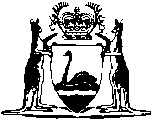 Health (Miscellaneous Provisions) Act 1911Annual Report Form (Local Authorities) Regulations		These regulations were repealed by the Public Health (Consequential Provisions) Act 2016 s. 205(a) as at 24 Jan 2017 (see s. 2(c) and Gazette 10 Jan 2017 p. 165).Western AustraliaAnnual Report Form (Local Authorities) RegulationsContentsScheduleNotes	Compilation table	7Western AustraliaHealth (Miscellaneous Provisions) Act 1911Colonial Secretary's OfficePerth, 14th January 1916M.P.H. 46/16Annual Report Form (Local Authorities) RegulationsHIS Excellency the Governor in Council has been pleased to approve the following Regulation.F.D. NORTH Under SecretaryThe form to be used by Local Authorities for furnishing the Annual Report required by the provisions of “ The Health Act 1911,” shall be as set out in the Schedule hereto: — Schedule The Executive Director, Public Healthand Scientific Support ServicesSir,On behalf of the …………………………………………………. Local Health Authority I herewith forward Annual Report for 19    , in the form of the Schedule prescribed under the provisions of “The Health Act 1911.”I have the honour to be, Sir,Your obedient servant, ………………………………………………._______________…………………………… LOCAL HEALTH AUTHORITYANNUAL REPORT FOR YEAR 19. . . .The Local Authority — 	Number of members of Local Authority ………………………………	Number of meetings held during year, …………………………………		average attendance …………………………………Number of orders: — 	(a)	 Made by Local Authority number ………………………….. complied with 	(b)	Made by the Medical Officer or Inspector …………………., number complied with ……………….The District — 	The area of the district ………………………. acres	The estimated population ……………………………	The number of tenements …………………………….Sanitary Services — 	System of nightsoil disposal ………………………………………….	If pan services, number of pans dealt with weekly ………………….	Sanitary Depot: Reserve No. . . . . . . . . . , Area ………………………	System of rubbish collection and disposal ………………………………Infectious Diseases — 	Cases notified during year:	Diptheria ……………………….	……………………………………	Scarlet Fever …………………..	……………………………………	Typhoid or Enteric Fever ………	……………………………………	Tuberculosis (phthisis) …………	……………………………………	………………………………….	……………………………………Inspection — 	System of house- to-house inspection adopted: Give details and approximate total number of inspections made……………………..	…………………………………………………………………………..	…………………………………………………………………………..	…………………………………………………………………………..	…………………………………………………………………………..Food Inspection — 	System of inspection adopted ………………………………………….	…………………………………………………………………………..	Number of samples taken during year, and classification:	Milk ……………….	Butter ……………….	Cheese …………..	Bread ………………	Water ……………….	Vinegar ………….	Coffee ……………..	………………	…………	…………….	……………...	…………Food seized under Section 163 …………………………………………………..	……………………………………………………………………………..Prosecutions — Statement of cases in which convictions were secured:Dwelling Houses — 	Cases of overcrowding discovered ……………………………………….	………………………………………………………………………..HOUSES CONDEMNED AS UNFIT FOR HABITATION(SEC. 116)Dairies and Milk Vendors registered — Offensive Trades Registered — Boarding and Lodging Houses registered — Private Hospitals Registered — Morgues Registered — Itinerant Vendors of Food (Sec, 167 (7)) — 	Number registered ………………………………………………………Manufacturers of Ice Cream, Aerated Waters, etc.	(Sec 167 (8)) — 	The following are Registered:Note any other special work done or action taken during the year, e.g.: — 	Rights of way formed or made.	Water Supply.	Infectious disease control.	Re-arrangement or increase of staff.	Extension of district.	Making of By-laws.	Etc., etc.Note any legal difficulties or points which have arisen.Attach copies of any new forms or pamphlets, etc., which have been printed.Notes1.	This is a compilation of the Annual Report Form (Local Authorities) Regulations and includes the amendments referred to in the following Table.Compilation tableDefendantChargeFineCosts£	s.	d.£	s.	d.NameAddressNo. ofCows(if any)Date lastInspectionSanitaryConditionofPremisesNameAddressNatureofTradeDate lastInspectionSanitaryConditionofPremisesNameAddressNo.ofBedsDate lastInspectionSanitaryConditionofPremisesNameAddressNo.ofBedsDate lastInspectionSanitaryConditionofPremisesNameAddressDatelastInspectionSanitaryConditionofPremisesNameAddressTradeDate lastInspectionSanitaryConditionofPremisesCitationGazettalCommencementAnnual Report (Local Authorities) Regulations14 Jan 1916 p. 46-714 Jan 1916Health Legislation Amendment Regulations 1984 r. 429 Jun 1984 p. 1780-41 Jul 1984 (see r. 2)These regulations were repealed by the Public Health (Consequential Provisions) Act 2016 s. 205(a) as at 24 January 2017 (see s. 2(c) and Gazette 10 Jan 2017 p. 165)These regulations were repealed by the Public Health (Consequential Provisions) Act 2016 s. 205(a) as at 24 January 2017 (see s. 2(c) and Gazette 10 Jan 2017 p. 165)These regulations were repealed by the Public Health (Consequential Provisions) Act 2016 s. 205(a) as at 24 January 2017 (see s. 2(c) and Gazette 10 Jan 2017 p. 165)